Генеральный директор                                                                                Винидиктов П.П.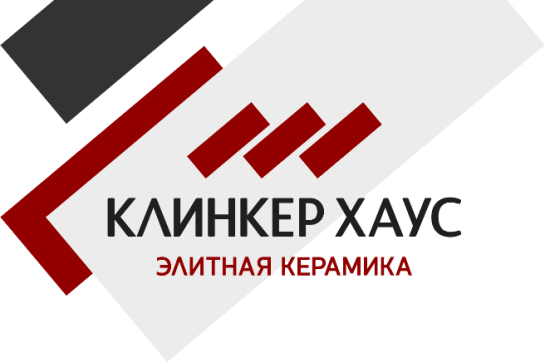 ООО "ТД Клинкер Хаус"121352, Россия, г. Москва, ул. Давыдковская, д.12, к.3тел.: + 7 (495) 988-43-45 / +7 (495) 542-04-09 сайт: www.klinkerhaus.ru / e-mail: info@klinkerhaus.ruПолное  наименование Общество с ограниченной ответственностью «Торговый Дом Клинкер Хаус»ООО «ТД Клинкер Хаус»ОГРНДата  регистрации514774645019804 декабря 2014годаЮридический адрес121352 г.Москва, ул. Давыдковская, дом 12,корп.3Фактический  адрес121352 г.Москва, ул. Давыдковская, дом 12,корп.3Телефон/факс(495) 988-43-45ИНН / КПП7731486124  / 773101001Система  налогообложенияОбщий режим налогообложенияГенеральный директорВинидиктов Павел ПетровичГлавный  бухгалтерСолохина Любовь БорисовнаБанковские  реквизитырасчетный  счет  № 40702810638000071754 (в рублях)в ПАО «Сбербанк»к/с 30101810400000000225БИК 044525225Фонд  социального страхованияРег. № 7725154798Дата  регистрации 05.12.2014г.Пенсионный  фонд  Рег. № 087-805-008607Дата  регистрации - 11.12.2014г.Коды статистикиОКПО 40305123, ОКТМО 45329000000, ОКОГУ – 4210014, ОКФС – 16, ОКАТО – 45268597000, ОКОПФ - 12165ОКВЭД-52.10,43.12.3,43.33,43.34, 43.39,43.99.6,46.13,46.19,46.44,46.44.1,46.73.6,47.52.3,47.91.2,47.91.3,47.91.4,49.4,49.41.1,52.10,68.10.21,68.10.22,68.10.23,71.12,71.12.1,71.12.12,71.12.13,74.20,82.99